OUTDOOR EDUCATIONStudents are advised to complete a minimum of 2 of the following courses:Students must complete the following 2 courses:Other course options available:* Some courses may have pre-requisitesMBET Enrolment advice:  https://lo.unisa.edu.au/course/view.php?id=6891   
* please use this enrolment advice for each year of your enrolments

Primary Studies Specialisation course info via:  https://lo.unisa.edu.au/mod/page/view.php?id=857267Enrolment advice / Study Plan:  Email UniSASchoolofEducation@unisa.edu.au 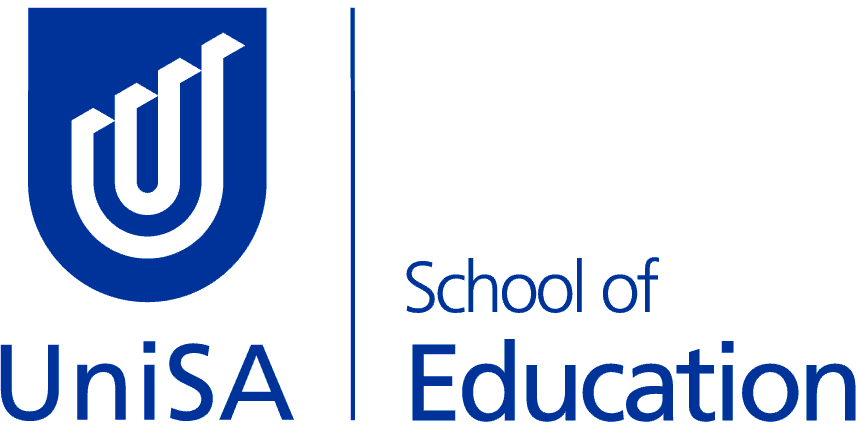 MBET - Bachelor of Education (Primary) 
Primary Studies Specialisation Course OptionsWHEN TO DOStudy PeriodCourse CodeCourse Title2nd Year2(Internal)HLTH 2024Foundations of Outdoor LeadershipField Work Required3rd Year5(Internal)HLTH 3052Outdoor Wilderness and Adventure EducationField Work Required3rd Year4(Internal)HLTH 3051Leadership in Terrestrial EnvironmentsField Work Required4th Year1(Internal)HLTH 3050Leadership in Aquatic EnvironmentsField Work Required